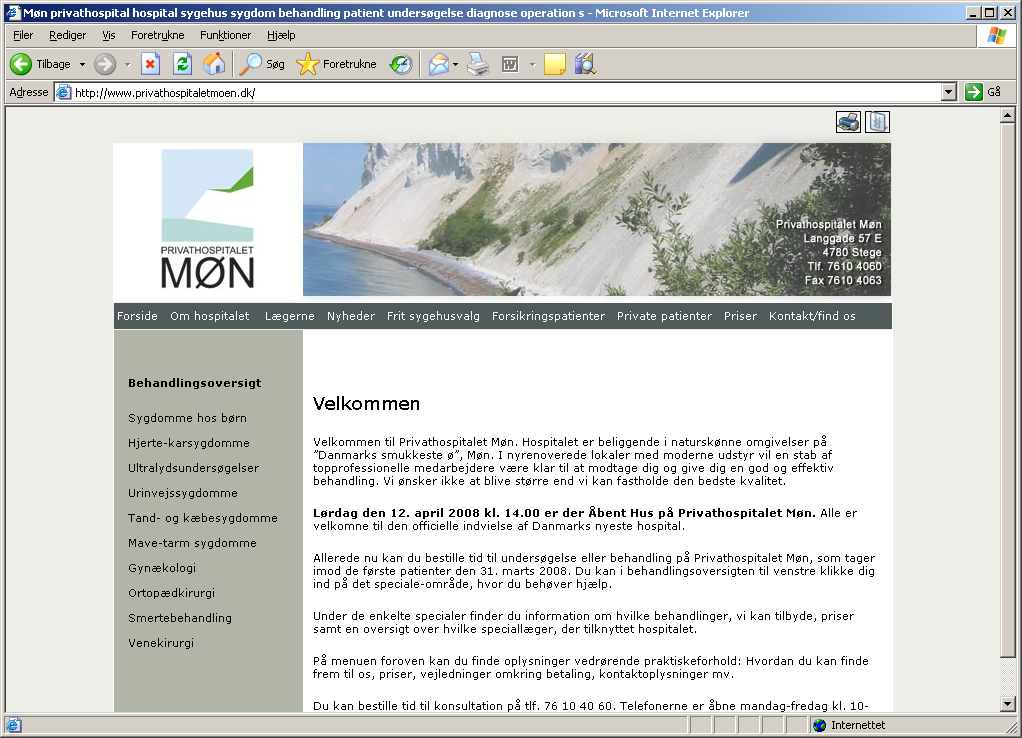 Tryk/flow-undersøgelse af urinblærenFormålet med undersøgelsen:                                                             Formålet med undersøgelsen er at kortlægge din vandladningsevne. Det vil sige hvor god du er til at tømme urinblæren, hvilken hastighed / kraft din urinstråle har under blæretømningen. Alt sammen noget som indgår i en bedømmelse af din vandladningsevne.Forberedelse:Du får undersøgt din urin for blærebetændelse inden undersøgelsen. Det sker ved at du får tilsendt et prøvesæt, så du hjemme på undersøgelsesdagen, kan tage en urinprøve. Denne urinprøve kan vi undersøge når du kommer. Såfremt prøven er positiv – altså med tegn på infektion i urinblæren – må din blæreundersøgelse udsættes, indtil infektionen er behandlet.Du kan også vælge at gå til din egen læge 2 – 3 dage FØR din blæreundersøgelse og få lavet en urinprøve her. I givet fald skal du medbringe prøvesvaret.Har du blærekateter, kan du se bort fra ovenstående.Forberedelsen til tryk/flow-undersøgelsen:Før undersøgelsen ultralydsscannes blæren for evt. rest-urin. Herefter vaskes området omkring urinrøret, hvorefter der sprøjtes lokalbedøvelse ind i urinrøret.Der anbringes et tyndt kateter i blæren, samt et tyndt plastikrør i endetarmen for at danne modtryk til det målte tryk i blæren.Blæren fyldes langsomt med saltvand, indtil du føler vandladningstrang. Herefter lades vandet i en speciel tragt, som måler strålekraften og urinmængden. Du skal altså tømme blæren for væske samtidig med du stadig har det tynde kateter i blæren. Alt imens dette foregår, måles blæremusklens funktionsstyrke. Påfyldning af saltvand samt vandladning foretages som regel 2 gange efter hinanden.Varighed:Undersøgelsen tager ca. 75 min.Efterfølgende ubehag:Efter undersøgelsen kan der opstå svie ved de følgende vandladninger. Dette kan mindskes ved at drikke 1,5 – 2 liter væske det følgende døgn efter undersøgelsen.Hvis du får feber det første døgn efter undersøgelsen bedes du kontakte egen læge.  Forholdsregler efter undersøgelsen:Ingen. Du kan straks tage hjem efter undersøgelsen. Resultatet:Du vil umiddelbart efter undersøgelsen blive kort informeret om resultatet og kan derefter tage hjem. Vores urolog (speciallæge i urinvejssygdomme) vil så se på såvel undersøgelsesresultaterne samt det væske-vandladningsskema du har udfyldt hjemmefra. Du vil blive indkaldt til kontroltid og tale med lægen om det videre forløb. Kontakt i tilfælde af spørgsmål/komplikationerDu kan kontakte os mandag til fredag i vores telefontid.Udenfor dette tidsrum, skal du ved mistanke om problemer (f.eks. pludselig opstået smerter, feber, blødning eller generel utilpashed) kontakte egen læge / lægevagten eller skadestue.Tryk/flow-undersøgelse af urinblærenPatientvejledning[01-11-2015]Privathospitalet MønLanggade 57 E4780 StegeTlf: 76 10 40 60, Fax 76 10 40 63Telefontid: mandag-torsdag 8-15fredag 8-13www.privathospitaletmoen.dk